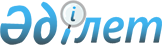 О ходе выполнения Плана действий по формированию
					
			Утративший силу
			
			
		
					Решение Комиссии таможенного союза от 15 июля 2011 года № 729. Утратило силу решением Коллегии Евразийской экономической комиссии от 20 ноября 2018 года № 186.
      Сноска. Утратило силу решением Коллегии Евразийской экономической комиссии от 20.11.2018 № 186 (вступает в силу по истечении 30 календарных дней с даты его официального опубликования).
      Единого экономического пространства Республики Беларусь, Республики Казахстан и Российской Федерации
      Комиссия Таможенного союза решила:
      1. Принять к сведению информацию Генерального секретаря ЕврАзЭС о ходе выполнения Плана действий по формированию Единого экономического пространства Республики Беларусь, Республики Казахстан и Российской Федерации.
      2. Министерствам и ведомствам Сторон обеспечить представление проектов документов, разрабатываемых в целях реализации Соглашений, формирующих ЕЭП, в сроки, установленные Календарным планом.
					© 2012. РГП на ПХВ «Институт законодательства и правовой информации Республики Казахстан» Министерства юстиции Республики Казахстан
				
Члены Комиссии Таможенного союза:
От Республики
От Республики      От Российской
Беларусь
Казахстан          Федерации
С. Румас
У. Шукеев         И. Шувалов